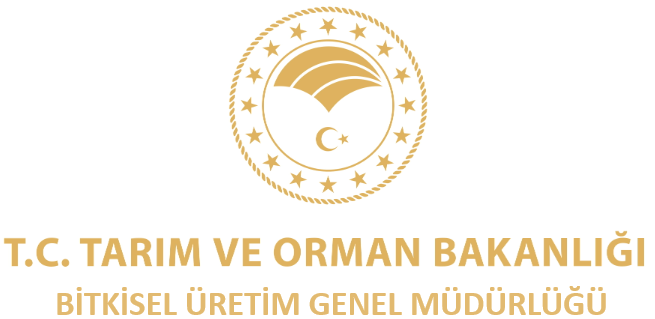 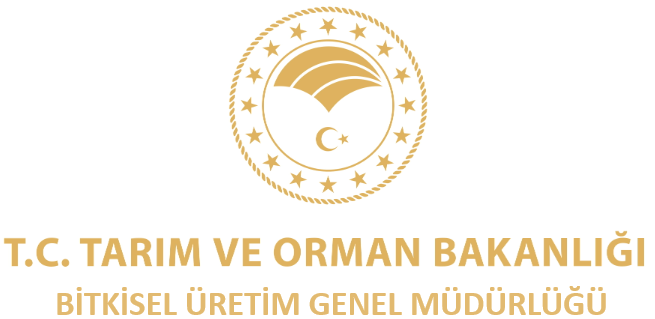 ÜRETİCİ GRUBU BİTKİSEL ÜRETİM TİP SÖZLEŞMESİ HAZIRLAMA KILAVUZUBu kılavuz Üretici Grubu Bitkisel Üretim Tip Sözleşmesi düzenlerken kullanılmak üzere hazırlanmıştır. Kılavuzun ekinde tarafların sözleşme kapsamında kullanmaları önerilen formlar yer almaktadır. Sözleşmeye yazılacak hükümlerin taraflarca mutabakat içinde hazırlanması ve yazılması, imzalanmadan önce çok iyi okunup anlaşılması gerekmektedir. Bakanlıkça hazırlanan tip sözleşmeler örnek niteliğinde olup tarafların ihtiyaç duyacağı asgari kriterler göz önünde bulundurularak hazırlanmıştır. Tip sözleşmelerde eksik kalan hususlar varsa sözleşmenin Özel Hükümler başlığı altında bu hususlara yer verilmesi gerekmektedir.    Sözleşmeler, her bir ürün (tür, çeşit ve kullanım şekli) için ayrı ayrı düzenlenir. Farklı tür, çeşit ve kullanım şekilleri tek sözleşmede birleştirilemez.Sözleşmenin Ek.1’inde yer alan Sözleşme Özet Bilgi Formu sözleşmede yer alan bilgilere uygun olarak doldurulacaktır. Sözleşme Özet Bilgi Formu’nda Bakanlık il/ilçe tarım ve orman müdürlüğü tarafından uyumsuzluk tespit edilmesi halinde yapılacak bildirimden itibaren 7 (yedi) iş günü içerisinde form güncellenip teslim edilecektir.Alıcının, tarımsal amaçlı örgüt üyesi olmayan bir Üretici grubu ile çoklu sözleşme imzalaması durumunda; sözleşmeye konu ürünü üretmeyi kabul ve taahhüt eden üreticilere ait bilgilere liste halinde sözleşmenin Ek.2’sinde yer verilecektir.Madde 2.1.’de yer alan İşin Adı kısmında yer alan boşluğa sözleşme kapsamında üretilecek ürünün kullanım şekli (sofralık, kurutmalık, sanayilik vb) ile birlikte tür adı ve/veya çeşit adı yazılır.Ek-2’de yer alan tabloda sözleşmeye konu ürünü üretmeyi kabul ve taahhüt eden Üreticilerin arazisine/arazilerine ait bilgiler Alıcı tarafından talep edilmesi hâlinde, Üreticiler tarafından sağlanacak ÇKS belgesi ile belgelendirilecek ve sözleşme ekinde yer verilecektir. Ayrıca, Alıcı tarafından talep edilmesi halinde bir önceki üretim döneminde aynı üretim yerinde hangi ürünü ürettiğine dair ÇKS belgesi ile müteakip yıllarda aynı üretim yerinde ekim nöbetine, su kısıtına ve üretim planlamasına göre hangi ürünleri üretmesi gerektiğine ilişkin belgeler Üreticiler tarafından temin edilerek sözleşmenin ekinde yer verilecektir.Madde 2.3.1.’de yer alan Üretim Yöntemi kısmına konvansiyonel tarım/ iyi tarım uygulamaları / organik tarım/……. vb. seçeneklerinden biri yazılır. Üretim yönteminin “iyi tarım uygulamaları” ya da “organik tarım” olması halinde Üreticiler ile kontrol sertifikasyon kuruluşu arasında düzenlenmiş olan sözleşmenin aslına uygun bir örneğine sözleşmenin ekinde yer verilecektir.Madde 2.4.’te yer alan Üretim Yılı kısmına ürün hasadının gerçekleştirileceği yıl/yıllar yazılacaktır.Sözleşmede yer alan zaman ifadeleri ve sayfa sayıları Rakamla ve Yazıyla belirtilecektir. Örnek: 1 (bir) sayfa, 3 (üç) iş günü gibi. Ek-2’de yer alan tablodaki Üretim Miktarı kısmına Üretilecek Tahmini Ürün Miktarı yazılacaktır. Ürün miktarının birimi kısmına ton, kg, adet, kasa vb. hangisi ise yazılacaktır.Madde 2.6.1.’de yer alan Ürün Özellikleri kısmına Üretim sonunda teslim edilecek/alınacak ürüne ilişkin uzunluk, kalınlık, ağırlık, olgunluk, şeker oranı, kuru madde oranı, bin dane ağırlığı, içi boş meyve oranı, randıman, nem oranı, kalıntı oranı, şekil bozukluğu oranı vb. yazılacaktır.Tip sözleşmede bazı maddeler seçenekli olarak düzenlenmiştir. Taraflarca tercih edilen, üzerinde anlaşmaya varılan seçenek dışındaki diğer seçenekler silinerek metinden çıkarılacak ya da üzerleri çizilmek suretiyle iptal edilecektir. Tercih edilen seçenekte doldurulması gereken kısımlar boş bırakılmayacaktır.  Madde 3.’te yer alan Ürünün Alım Fiyatı kısmında kullanılmak üzere Taraflar ürün fiyatını mutabakat içerisinde belirlerken; Sabit fiyat ya da Piyasaya Bağlı Değişken Fiyat kullanabileceklerdir. Sabit fiyat; ürünün fiyatı sözleşme başlangıcında mutabakatla belirlenmiş olan ve teslim tarihinde taraflarca değiştirilemeyecek fiyatını ifade etmektedir.Piyasaya bağlı değişken fiyat; Ürünün hasat edildiği dönemde piyasada oluşacak fiyat üzerinden anlaşma yapılabilir.  Bu durumda ürün fiyatının hesaplanmasına ilişkin usul ve esaslara bu maddede yer verilecektir. Örneğin;Sözleşmeye konu ürünün üretimin yapıldığı yerdeki ya da üretimin en yoğun olduğu yerdeki, Teslim edileceği tarihte aynı emsaldeki ürünün Ticaret Borsası, Meyve-Sebze Toptancı Hali, Toprak Mahsulleri Ofisi vb. ticaretinin gerçekleştiği yerdeki fiyatı üzerinden, Bu fiyatın aynısı ya da bu fiyatın %.... altında ya da %.... üzerinde gibi belirleme usulleri kullanabileceklerdir. Ürünün ticaretinin gerçekleştiği yerde teslim tarihini kapsayan haftanın bir haftalık ya da …. Günlük fiyatlarının aritmetik ortalaması ya da ağırlıklı ortalaması üzerinden fiyatı baz almaları da usul olarak önerilmektedir.   Taraflar bu önerilerden bağımsız olarak kendileri de mutabakat içerisinde daha farklı (kaliteye, ürünün fiziksel ve kimyasal özelliklerine göre) fiyatlandırma usulleri belirleyebilerek  kullanabileceklerdir.Madde 4.1.2.’de yer alan “Bu sözleşmeye konu ürün, sözleşmenin ekinde yer alan ürün teknik şartnamesine göre üretilecektir.” Seçeneği seçilmiş ise Alıcı tarafından ürün teknik şartnamesi hazırlanacak ve sözleşmenin ekinde yer verilecektir.Madde 4.2.2.’de yer alan “Üreticiler, üretimin safhalarıyla ilgili yapması gereken teknik ve kültürel işlemleri Alıcı tarafından yetkilendirilmiş teknik danışman ya da tarım danışmanı kontrolünde yapacaktır.” Seçeneği seçilmiş ise Alıcı tarafından Üreticilere bu kişilerin bilgilerinin zamanında iletilmesi önerilmektedir. Teknik danışman ya da tarım danışmanı bilgileri Üreticiler tarafından talep edilmesi halinde kılavuzun ekinde yer alan örnek formda olduğu gibi hazırlanarak sözleşme ekinde yer verilebilir.Madde 4.3.2. ’de yer alan “Üretim yeri, üretimin belirli safhalarında bu maddede yer alan program dahilinde kontrolden önce Üreticilerin bilgilendirilmesi kaydıyla, Alıcı veya kontrole yetkili temsilcisi tarafından kontrol edilecektir.” Seçeneği seçilmiş ise Alıcı tarafından kontrole yetkili kişilerin bilgilerinin Üreticilere zamanında iletilmesi önerilmektedir. Üreticiler tarafından talep edilmesi halinde üretim yeri kontrolüne yetkili temsilci bilgileri, kılavuzun ekinde yer alan örnek forma uygun olarak hazırlanarak sözleşme ekinde yer verilebilir. Sözleşmede aynı maddede yer alan “Kontrol Programı”nın doldurulması gerekmektedir.Madde 5.’te yer alan Sağlanacak Nakdi Avans kısmında üç seçenek yer almaktadır. Taraflarca tercih edilen, üzerinde anlaşmaya varılan seçenek dışındaki diğer seçenekler silinerek metinden çıkarılacak ya da üzerleri çizilmek suretiyle iptal edilecektir. Tercih edilen seçenekte doldurulması gereken kısımlar boş bırakılmayacaktır. Alıcı tarafından Üreticilere, üretimde kullanılacak girdilerin temini için verilecek nakdi avans borç senedi ve bu kılavuzun ekinde örneği yer alan tutanak karşılığında verilecektir. Tutanak iki nüsha düzenlenir, taraflarca/temsilcilerince imzalanır ve birer nüsha olarak muhafaza edilir.Taksitli nakdi avans seçeneği seçildiği takdirde her bir avans ödemesi, ödeme tutarı kadar borç senedi ve bu kılavuzun ekinde örneği yer alan tutanak karşılığında verilecektir. Tutanak iki nüsha düzenlenir, taraflarca/temsilcilerince imzalanır ve birer nüsha olarak muhafaza edilir.Madde 6.’da yer alan Sağlanacak Ayni Avanslar (Girdiler) kısmında iki seçenek yer almaktadır. Taraflarca tercih edilen, üzerinde anlaşmaya varılan seçenek dışındaki diğer seçenek silinerek metinden çıkarılacak ya da üzeri çizilmek suretiyle iptal edilecektir. Tercih edilen seçenekte doldurulması gereken kısımlar boş bırakılmayacaktır.  Ayni avans, verildiği tarihteki fiyatları üzerinden düzenlenen borç senedi ve bu kılavuzun ekinde örneği yer alan teslim/tesellüm tutanağı karşılığında verilecektir. Piyasadan aynı nicelik ve nitelikte girdinin/girdilerin daha uygun fiyata temininin mümkün olması halinde Üretici söz konusu fiyattan girdiyi/girdileri kabul edip etmemekte serbesttir. Verilecek ayni avans (girdiler) üretimin yapılacağı yerin dışında kullanılamaz.  Madde 7.1. ’de yer alan “Ürün hasadı” kısmına hasat tarihleri tahmini olarak yazılacak, ayrıca hasadın “tek seferde” mi, “birden fazla seferde” mi yapılacağı yazılacaktır.Madde 7.2. ’de yer alan “Ürün hasadı” kısmına hasadın kimin tarafından yapılacağı “Üretici” ya da “Alıcı” yazılacaktır.Madde 7.4. ’te yer alan “Alım/Teslim Yeri” kısmına “Üretim yerinde Alıcıya teslimat” ya da “Alıcının alım yerine teslimat” yazılacaktır. Alıcının alım yerinin neresi olduğuna dair ayrıntıya da bu kısımda yer verilecektir.Madde 7.6. ’da yer alan “Yükleme/Nakliye/Boşaltma İşlemlerinin” taraflardan hangisi tarafından yapılacağı yazılacaktır.Madde 7.7. ’de yer alan “Yükleme, Nakliye, Boşaltmayı Da İçeren Teslim Masraflarının” kimin tarafından karşılanacağı (“Üretici tarafından/Alıcı tarafından/Ortaklaşa” seçeneklerinden biri) yazılacaktır.Madde 7.8. ’de yer alan “Ürünün Tartımı, Sınıflandırılması ve Muayenesi” kısmına Alıcının, ürünü teslim aldıktan ürünün tartımı, sınıflandırılması ve muayenesini “kaç saat” ya da “kaç gün” içerisinde yapacağı yazılacaktır. Madde 7.9.’da yer alan Ürünün Teslim/Tesellümü; Alıcı/temsilcisi tarafından teslim alınan ürünün miktarının, özelliklerinin yazılı olduğu ve 2 (iki) nüsha olarak düzenlenecek olan bir örneği bu kılavuzun ekinde yer alan Teslim/Tesellüm Tutanağı karşılığında gerçekleştirilir ve bir nüshası Üreticiye ya da Üretici temsilcisine verilir. Madde 7.11.’de Hasat Edilen Ürünün Teslimi kısmında; ürünün “dökme” mi ya da “ambalajlı” olarak mı teslim edileceği ile dökme usul teslim şartları ya da ambalaj boyut ve kalite özelliklerine dair hususlara yer verilecektir.Madde 8. Hatalı Ürün  Hatalı ürün; üreticinin yapması gereken tüm kültürel uygulamaları yapmasına rağmen sözleşme kapsamında istenen özelliklere sahip olmayan, ancak yurt içinde ve/veya yurt dışında pazarlanması mümkün ve ederi olan üründür.Madde 8.1.’de Numune alma; Üretim sonunda teslim edilecek/alınacak ürünün kimyasal özelliklerinin belirlenmesi için numunenin hangi esaslara göre alınacağına varsa Bakanlık tarafından yayımlanmış numune alma usul ve esaslarına yer verilecektir.Madde 8.7. ‘de Hatalı Ürün Durumunda Alıcının Hakları; Alıcıya, teslim aldığı ve hatalı olduğu tespit edilen ürünle ilgili 3 seçenek sunulmuş olup Alıcı ürünün ve Üreticinin durumuna göre bu seçeneklerden birini tercih edecektir. Bu seçeneklerin üçü de sözleşmede yer alacak, sözleşmeden çıkarılmayacaktır.Madde 8.7.1. de yer alan kriterlere ve hata oranına göre fiyatlandırma esaslarının doldurulması zorunludur. Boş bırakılması halinde bu seçenek kullanılamayacaktır.Bu maddede belirtilecek kriterler; üretim sonunda teslim edilecek ürüne ilişkin büyüklük, ağırlık, olgunluk, bin dane ağırlığı, randıman, nem oranı, renk, şekil bozukluğu oranı, farklı ürünlerle karışıklık, şeker oranı, kuru madde oranı (brix değeri), protein oranı gibi hususlardan bir veya birkaçı olabilir.Madde 11.1.’de Sözleşmenin 10.1’inci maddesinde belirtilen mücbir sebepler dışında sözleşme kapsamında üretilen ürünün alımından/satımından vazgeçen tarafça, karşı tarafa ödenmek üzere, alımından/satımından kaçınılan ürün miktarının sözleşmedeki bedelinin yüzde kaçı oranında ceza ödeneceği belirtilecektir. Belirlenecek bu oran, Tarım Kanunu’nun 13’üncü maddesinin (d) bendinde sınırlamaya tabi tutulmuştur.  Ceza koşulu; alımından/satımından kaçınılan ürün miktarının sözleşmedeki bedelinin yüzde yirmisinden az ve yüzde ellisinden fazla olamaz.Madde 12.’de yer alan Ödemeye İlişkin Yükümlülükler ve Ödeme Planı kısmında aşağıdaki hususlara yer verilecektir. Üretilen ürünün tamamı Alıcıya teslim edildikten sonra (teslimatın tek seferde yapılmadığı durumlarda ilk teslimatla birlikte) hesaplanacak ürün bedelinden, Alıcı tarafından Üreticiye verilen ayni ve nakdi avanslar düşülerek borç senedi üreticiye iade edilecek ve mahsuplaşılacaktır. Mahsuplaşma sonunda kalan tutarın kaç iş günü içerisinde Üreticiye ödeneceği, peşin mi yoksa taksitler halinde mi ödeneceği, taksitli ödeme yapılacaksa ödeme planına bu maddede yer verilmesi gerekmektedir.Ödeme, makbuz karşılığında nakden yapılabileceği gibi Üreticinin Alıcıya bildireceği İBAN numarasına gönderilebilecektir. Bu konu taraflarca mutabakat içinde belirlenecek ve bu maddeye yazılacaktır.Alıcı tarafından Üretici adına müstahsil makbuzu düzenlenecektir. Üreticinin tacir olması halinde; Üretici tarafından Alıcı adına fatura düzenlenecektir. Nakden yapılan ödemelerde tarafların ya da yetkili temsilcilerinin imzaları bulunan ödeme makbuzu düzenlenecektir.Madde 13.1.’de Sigorta masraflarının kimin tarafından karşılanacağı (“Üretici tarafından” ya da ”Alıcı tarafından” ya da ”Ortaklaşa” seçeneklerinden biri) yazılacaktır.Madde 13.3.’de ekiliş yapılan ürünün çıkışının gözlemlenmesinden sonra sigorta yapılan ürünlerde, “sigorta poliçesi”nin son ürün tesliminden sonra düzenlenen “alım satım belgesi” ile birlikte il/ilçe müdürlüğüne “Üretici” tarafından mı ”Alıcı” tarafından mı teslim edileceği yazılacaktır.Madde 13.4.’te yer alan “Sigortanın kapsamı ve şartları” bölümüne; sigortalanacak tehlikeler ile isteğe bağlı olarak ek riskleri kapsayan sigorta paketleri tarafların mutabakatıyla belirlenip yazılacaktır.Madde 16.’da yer alan Özel Hükümler kısmına; Tarafların mutabakatıyla, ilgili ürün mevzuatı ile “Sözleşmeli Üretimin Usul ve Esasları Hakkında Yönetmeliğe” aykırı olmamak kaydıyla özel hükümler ilave edilebilir.Madde 18 “Sözleşmenin İmzalanması”Madde 18.1.’de sözleşmenin kaç sayfadan oluştuğu rakamla ve yazıyla yazılacaktır.  Sözleşmenin her sayfası taraflarca okunup anlaşıldıktan ıslak imza ile imzalanacaktır. Sözleşmenin tek yıllık bitkilerde ekim veya dikimden önce, çok yıllık bitkilerde ürünün kendine özgü üretim sezonu başlangıcından önce imzalanmış olması gerekmektedir. Madde 18.2.de sözleşmenin 3 nüsha olarak tanzim edildiği, düzenlenen sözleşmenin bir nüshası Madde 18.2.de belirtilen Üreticide (bu üretici Üretici Grubu temsilcisidir.), bir nüshası Alıcıda bırakılmak kaydıyla, üçüncü nüshasının Üreticilerin kaydının bulunduğu il/ilçe tarım ve orman müdürlüğüne alıcı tarafından mı, üretici grubu temsilcisi tarafından mı yoksa üretici tarafından mı teslim edileceği yazılacaktır. Sözleşmenin imzalanmasını müteakip 15 (on beş) iş günü içerisinde il/ilçe tarım ve orman müdürlüğüne teslim edilmesi Yönetmelik gereği zorunlu olup bu sürenin aşılması durumunda sözleşmenin taraflarca yeniden güncel tarihle imzalanması gerekmektedir. Aksi takdirde imza süresi 15 iş gününü geçmiş bulunan sözleşmeler il/ilçe müdürlüklerince teslim alınmayacaktır. Madde 18 “Sözleşmenin İmzalanması”Madde 18.1.’de sözleşmenin kaç sayfadan oluştuğu rakamla ve yazıyla yazılacaktır.  Sözleşmenin her sayfası taraflarca okunup anlaşıldıktan sonra ıslak imza ile imzalanacaktır. Sözleşmenin tek yıllık bitkilerde ekim veya dikimden önce, çok yıllık bitkilerde ürünün kendine özgü üretim sezonu başlangıcından önce imzalanmış olması gerekmektedir. Madde 18.2.de belirtildiği üzere sözleşme 3 nüsha olarak düzenlenecektir. Sözleşmenin bir nüshası sözleşmeye dahil olan ve Ek.2 listesinde bilgileri yer alan Üreticilerden birine (Bu üreticinin adı, soyadı ve listedeki sıra numarası ilgili bölüme yazılacaktır.) teslim edilecek, bir nüshası Alıcıda, üçüncü nüshası ise Üreticinin kaydının bulunduğu il/ilçe tarım ve orman müdürlüğüne “Alıcı” tarafından teslim edilecektir.Sözleşmenin imzalanmasını müteakip 15 (on beş) iş günü içerisinde il/ilçe tarım ve orman müdürlüğüne teslim edilmesi Yönetmelik gereği zorunlu olup bu sürenin aşılması durumunda sözleşmenin taraflarca yeniden güncel tarihle imzalanması gerekmektedir. Aksi takdirde imza süresi 15 (on beş) iş gününü geçmiş bulunan sözleşmeler il/ilçe müdürlüklerince teslim alınmayacaktır.Sözleşmeli üretim kayıt sisteminde kayıtlar üreticilerin kayıtlı olduğu ilçelerden yapılabilmektedir. Bu nedenle; Sözleşmede farklı illerden ve/veya ilçelerden üreticilerin bulunması halinde bu üreticiler Ek.2 de yer alan listede bulundukları il ve ilçeye göre gruplandırılarak yazılacak, ıslak imzalı sözleşme ibraz edilerek bu sözleşmenin fotokopisi her bir ilçe tarım ve orman müdürlüğüne ayrı ayrı teslim edilecektir. Sözleşmenin EkleriSözleşmenin eklerinin neler olduğu ve her bir ek’in kaç sayfadan oluştuğu “Sözleşmenin Ekleri” bölümünde aşağıdaki örnekteki gibi liste halinde belirtilecektir. Ek.1 Sözleşme özet bilgi formu [….(.…) sayfa]Ek.2 Üretici grubu üye listesi ve üretimin yapılacağı yerler [….(.…)sayfa]Ek.3 İmza sirküleri ve/veya yetki belgeleri [….(.…)sayfa]Ek.4 Bir önceki yıla ait ÇKS belgesi ve Üreticilerden istenen diğer belgeler [….(.…) sayfa]Ek.5 İyi tarım uygulamaları/Organik tarım kontrol sertifikasyon kuruluşu sözleşmesi [….(.…) sayfa]Ek.6 Ürün teknik şartnamesi [….(.…) sayfa]Ek.7 Teknik danışman/tarım danışmanı/üretim yeri kontrolüne yetkili temsilci bilgileri [….(.…) sayfa]Ek.8 Nakdi avans teslim/tesellüm tutanağı [….(.…) sayfa]Ek.9 Ayni avans (girdi) teslim/tesellüm tutanağı [….(.…) sayfa]Ek.10 Ürün teslim/tesellüm tutanağı [….(.…) sayfa]Ek.11 Sigorta poliçesi [….(.…) sayfa]Ek.12 Diğer belgeler [….(.…) sayfa]Ek-1 Sözleşme Özet Bilgi Formu Üreticilerin birden fazla arazisini bu sözleşme kapsamında sözleşmeli üretimde kullanacak olması halinde her bir arazisine ait bilgilerin ve üretilecek tahmini ürün miktarının ayrı satırlarda belirtilmesi gerekmektedir.  Farklı il ve/veya ilçelerden üreticilerin sözleşmeye dahil olması halinde üreticiler yukarıdaki tabloda ayrı ayrı il ve/veya ilçe bazında gruplandırılarak listelenecektir.* Bu alana sadece bir tanesinin yazılması yeterlidir. ** Bu kısımda üretim miktarının birimi mutlaka yazılacaktır.Ek-3 İmza sirküleri ve/veya yetki belgeleri(Taraflardan birinin ya da her ikisinin de tüzel kişilik olması durumunda eklenecektir.)Ek-4 Bir Önceki Yıla Ait ÇKS Belgesi ve Üreticilerden İstenen Diğer Belgeler(Alıcı tarafından istenmesi halinde eklenecektir.)Ek-5 İyi Tarım Uygulamaları/Organik Tarım Kontrol Sertifikasyon Kuruluşu SözleşmesiÜretim yönteminin “iyi tarım uygulamaları” ya da “organik tarım” olması halinde üreticiler ile kontrol sertifikasyon kuruluşu arasında düzenlenmiş olan sözleşme eklenecektir.Ek-6 Ürün Teknik Şartnamesi(Alıcı tarafından üretilecek ürün için teknik şartname hazırlanmış ise taraflarca her sayfası imzalanacak, son sayfası taraflarca imzalanacak ve sözleşmeye eklenecektir.)Ek-7 Alıcı Tarafından Yetkilendirilen Teknik Danışman/Tarım Danışmanı Bilgileri Ek-8 Alıcı Tarafından Yetkilendirilen Üretim Yeri Kontrolüne Yetkili Temsilci Bilgileri Ek-12 Sigorta Poliçesi(Sözleşmenin imzalandığı tarihte ürün/üretim varlıklarına sigorta yaptırılmamış olması halinde, sigorta yapıldıktan sonra İl/İlçe Müdürlüğüne teslim edilebilecektir.) Ek-13 Diğer Belgeler (Varsa tarafların birbirlerinden isteyeceği diğer belgeler eklenecektir.)ALICININAdı, Soyadı/ UnvanıALICININTC Kimlik No/ Vergi NoALICININTelefon NoALICININTebligata Esas AdresiÜRÜNÜN Kullanım Şekli / Türü / ÇeşidiÜRÜNÜN Üretim YöntemiKonvansiyonel   İyi Tarım Uyg.  Organik Tarım  Diğer …………………….Sözleşme Başlangıç TarihiSözleşme Başlangıç TarihiSözleşme Bitiş TarihiSözleşme Bitiş TarihiSözleşme Birim Fiyatı (TL)Sözleşme Birim Fiyatı (TL)Üreticilere Avans Veriliyor Mu? Üreticilere Avans Veriliyor Mu?      Evet                        HayırVerilen Avansın TürüVerilen Avansın Türü     Ayni                       NakdiALICI/ALICI TEMSİLCİSİAdı-Soyadı / Unvanı…./…./20..İmzaEk.2 Üretici Grubu Üye Listesi ve Sözleşmeli Üretimin Yapılacağı YerlerALICI/ALICI TEMSİLCİSİAdı-Soyadı / Unvanı…./…./20..İmza